Державний університет "Житомирська політехніка"Гірничо-екологічний факультетКафедра розробки родовищ корисних копалин ім. проф. Бакка М.Т.Спеціальність: 184 «ГІРНИЦТВО»Освітній ступінь «бакалавр»Державний університет "Житомирська політехніка"Гірничо-екологічний факультетКафедра розробки родовищ корисних копалин ім. проф. Бакка М.Т.Спеціальність: 184 «ГІРНИЦТВО»Освітній ступінь «бакалавр»«ЗАТВЕРДЖУЮ»Проректор з НПР__________ А.В. Морозов«___» ____________ 2019Затверджено на засіданні кафедри розробки родовищ корисних копалин ім. проф. Бакка М.Т.протокол №____ від «___» ___________ 2019 р.Завідувач кафедри __________С.І. Башинський«___» ____________ 2019ПИТАННЯГІДРОМЕХАНІКА ПИТАННЯГІДРОМЕХАНІКА №п/пТекст завдання1.Гідравліка–наука, що вивчає: 2.З яких частин складається гідравліка?3.Що називається густиною рідини?4.Яка одиниця густини?5.Серед перерахованих виділіть властивість рідини, яка відрізняє її від твердих тіл6.Сили, які відчутно впливають на стан рідини 7.Перша властивість гідростатичного тиску (ГСТ)8.Друга властивість гідростатичного тиску (ГСТ)9.Третя властивість гідростатичного тиску (ГСТ)10.Внутрішні сили, що діють на рідину це - 11.Зовнішні сили, що діють на рідину це - 12.Поверхневі сили, що діють на рідину це - 13.Масові сили, що діють на рідину це - 14.До масових сил відносяться сили:15.Яким чином в гідравліці виражаються одиничні масові сили16.Диференційні рівняння рівноваги рідини Л. Ейлера описують рідину17.Основне рівняння гідростатики 18.Повний або абсолютний тиск19.Надлишковий або манометричний тиск20.Атмосферний тиск21.Вакуумний тиск22.Сили тиску на дно 4-х варіантів посудин Р1, Р2, Р3 і Р4 при однакових площах їх дна F, однакових рідинах з густиною ρ, при, однакових глибинах в посудинах h 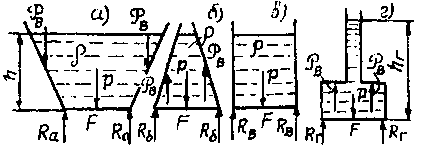 23.Сили тиску на дно 4-х варіантів посудин Р1, Р2, Р3 і Р4 при однакових площах їх дна F, однакових рідинах з густиною ρ, при, однакових глибинах в посудинах h однакова для всіх варіантів, тому що24.Основні фізичні властивості рідини25.Манометричний тиск вимірюється приладами, які називаються26.Прилади, які вимірюють величину недостачі тиску до атмосферного називають (вакуумний тиск)27.В яких одиницях в Міжнародній системі одиниць вимірюється тиск:28.Ідеальна рідина - це29.Кінематика руху рідини30.Статика рідини31.Динаміка рідини32.Лінієя течії 33.Траєкторія частинки 34.Елементарна струминка35.Рідина, що рухається находиться під дією36.Для того, щоб отримати систему диференційних рівнянь руху рідини Л. Ейлера треба:37.Рівняння Д. Бернуллі для елементарної струминки ідеальної рідини38.Рівняння Д. Бернуллі для елементарної струминки реальної рідини39.Рівняння Д. Бернуллі для потоку реальної рідини40.Величина напору hw , втраченого на подоланні опорів при русі рідини між розглядуваними перерізами 1-1 та 2-2, дорівнює41.Енергія, втрачена потоком рідини при русі рідини між двома перерізами, викликає42.При русі потоку ідеальної рідини між двома перетинами її енергія43.Яка розмірність складових рівняння Д. Бернуллі44.Чим відрізняється рівняння 
Д. Бернуллі для струминки реальної рідини від аналогічного рівняння для ідеальної рідини45.Чим відрізняється рівняння 
Д. Бернуллі для струминки реальної рідини від аналогічного рівняння для потоку реальної рідини46.Об’ємний насос це – 47.Об’ємний двигун це – 48.Регулятор витрати рідини це - 49.Які функціональні призначення клапана прямої дії:50.Які функціональні призначення редукційного клапана:51.Які функціональні призначення дроселя:52.Які функціональні призначення розподільників:53.На який параметр системи вплине зміна навантаження на вихідній ланці приводного двигуна, якщо швидкість руху останнього регулюється дроселем:54.На який параметр системи вплине зміна кількості рідини, що подається в робочу порожнину циліндра:55.Яким чином регулюється швидкість руху вихідної ланки в системі гідроприводу, виконаного по наведеній принциповій схемі: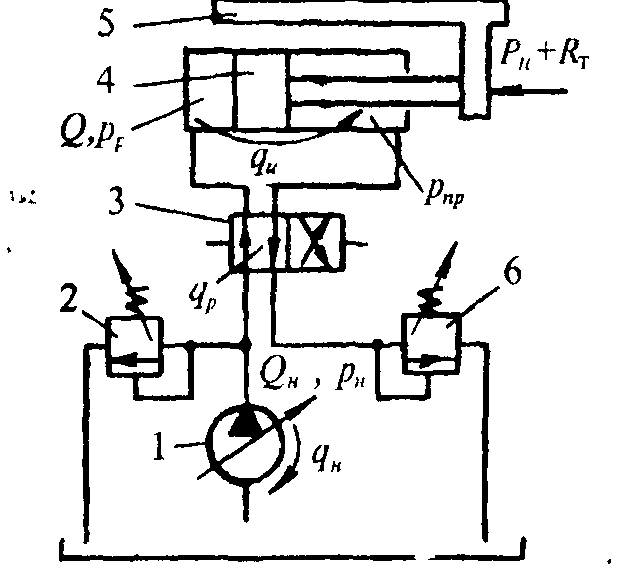 56.Яким чином регулюється швидкість руху вихідної ланки в системі гідроприводу, виконаного по наведеній принциповій схемі: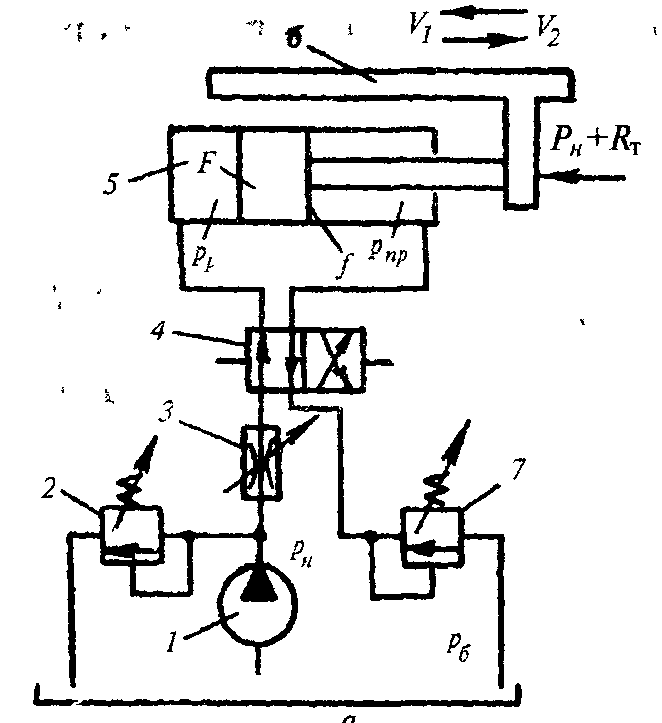 57.Яким чином регулюється швидкість руху вихідної ланки в системі гідроприводу, виконаного по наведеній принциповій схемі: 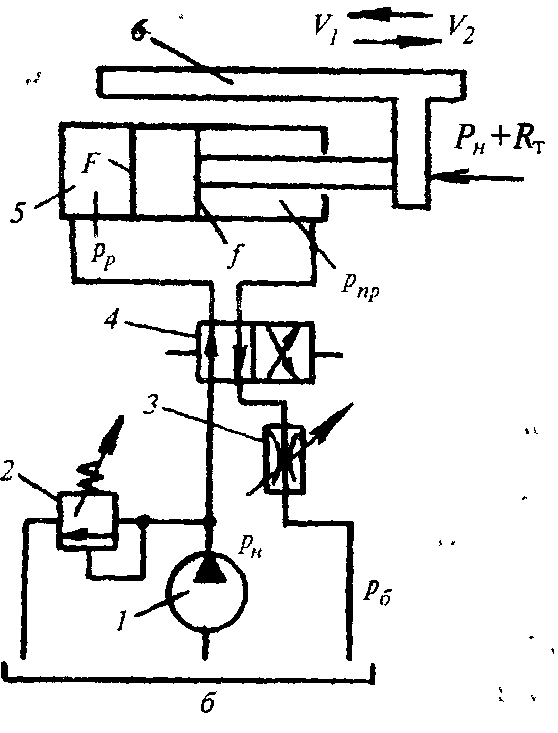 58.Яким чином регулюється швидкість руху вихідної ланки в системі гідроприводу, виконаного по наведеній принциповій схемі: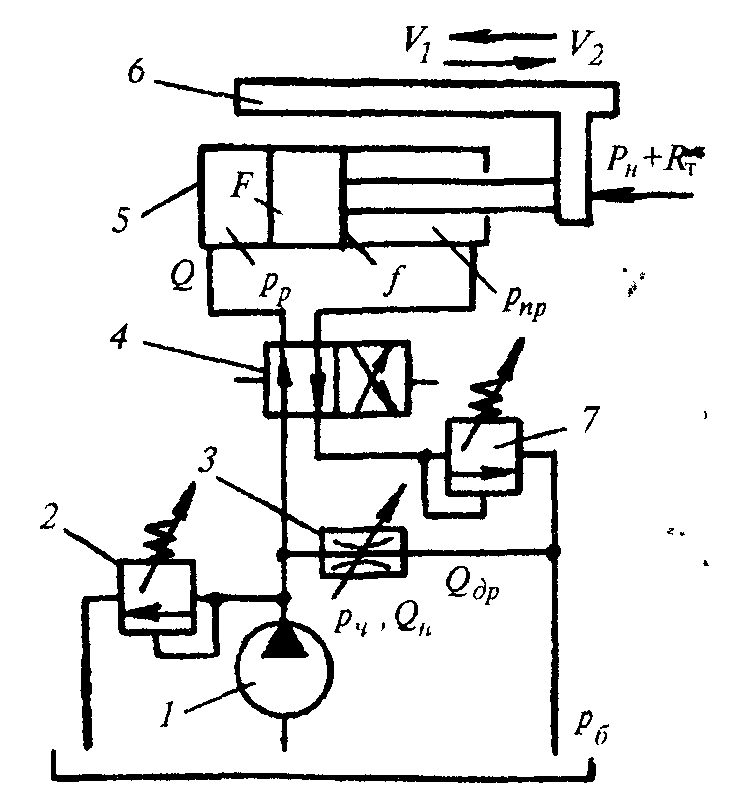 59.Які комплекти з наведених елементів схеми можуть входити до складу регульованого об’ємного пневмоприводу:60.Які комплекти з наведених  елементів схеми можуть входити до складу регульованого об’ємного гідроприводу :61.Як зміниться швидкість руху вихідної ланки двигуна об’ємного гідроприводу при зменшенні навантаження (дросель встановлено   послідовно до гідродвигуна – „на вході”): 62.Як зміниться швидкість руху вихідної ланки двигуна об’ємного гідроприводу при збільшенні навантаження (дросель встановлено   послідовно до гідродвигуна – „на вході”):63.Як зміниться швидкість руху вихідної ланки двигуна об’ємного гідроприводу при збільшенні навантаження (дросель встановлено   послідовно до гідродвигуна – „на виході”):64.Як зміниться швидкість руху вихідної ланки двигуна об’ємного гідроприводу при зменшенні навантаження (дросель встановлено послідовно до гідродвигуна – „на виході”):65.В якій з представлених схем гідроприводу швидкість вихідної ланки не залежить від зміни навантаження на вихідній ланці двигуна:66.Об’ємним гідроприводом називається:67.Об’ємні гідродвигуни за типом руху вихідної ланки поділяються на: 68. Реверсивнісь це:69.Зубчасту машину називають шестеренною, якщо її робочими органами є:70.Об’ємні машини поділяються на:71.Який тип руху вихідної ланки виконується при роботі роторних машин72.Який тип руху вихідної ланки виконується при роботі безроторних машин73.Регульований насос це–74.Нерегульований насос це–75.Визначити розрахункове навантаження на вихідній ланці приводного двигуна, якщо робочий тиск системи р=2.5 МПа, діаметр двоштокового циліндра D=80 мм, (приймаємо діаметр штока d=0.5D), механічний К.К.Д. системи 0,85.76.Визначити діаметр двоштокового циліндра, якщо розрахункове навантаження на вихідній ланці двигуна R=8 000Н; розрахунковий тиск системи 2.5 МПа,  механічний К.К.Д. системи 0,85; (приймаємо діаметр штока d=0.5D)   77.Визначити мінімальний тиск системи, якщо  розрахункове навантаження на вихідній ланці приводного двигуна R=8000Н; діаметр двоштокового циліндра D=80 мм, (приймаємо діаметр штока d=0.5D), механічний К.К.Д. системи 0,85.78.Визначити максимальну кількість рідини, яку треба подавати в робочу (безштокову) порожнину циліндра, щоб забезпечити максимальну швидкість руху  вихідної ланки 12 * 10-2м/с; діаметр циліндра 100мм.79.Визначити розрахунковий діаметр напірного трубопроводу, якщо допустима швидкість руху рідини  2м/с; номінальна подача насоса QНАС.НОМ.=70 л/хв.80.Визначити розрахунковий діаметр зливного трубопроводу, якщо допустима швидкість руху рідини  2м/с; номінальна подача насоса QНАС.НОМ.=70 л/хв. (циліндр одноштоковий)             81.Визначити середні швидкості руху рідини в такті робоча подача, якщо діаметр трубопроводу d = 32мм; кількість рідини, що подається в робочу порожнину циліндра в такті робоча подача QРП = 7л/хв.82.Визначити режим руху рідини в напірній лінії, якщо діаметр трубопроводу 25мм;  швидкість руху рідини 0.146м/с; кінематична в’язкість рідини 18·10-6м2/с.83.Визначити втрати тиску по довжині трубопроводу, якщо гідравлічний коефіцієнт тертя 0.370; довжина трубопроводу 5м; діаметр трубопроводу 25мм; середня швидкість руху рідини 0.146м/с; густина рідини 885кг/м3; 84.Визначити потужність приводного двигуна насоса, якщо подача насоса 21.1л/хв, тиск в системі 3МПа, повний коефіцієнт корисної дії  насоса 0.7285.В Міжнародній системі одиниць (SI) за одиницю витрат  Q приймають:86.1 м3/с =87.1 Па=88.1 МПа=89.Зменшення поперечного перерізу капіляра це–90.Утворення газових бульбашок в зоні низького тиску, з подальшим руйнуванням їх в зоні високого тиску це– 91.Хвильовий процес різкого підвищення та зниження тиску, викликаний раптовою зміною швидкості рідини в трубопроводі це–92.Число Рейнольдса, при якому проходить зміна одного режиму на інший називається:93.Режим руху рідини, при якому всі струминки рідини рухаються паралельно не перемішуючись називається:94.Режим руху рідини, при якому відбувається перемішування шарів, пульсація швидкості та тиску називається 95.Критичне число Рейнольдса96.Розмірність числа Рейнольдса97.Як називається перша складова рівняння Д. Бернуллі?98.Режим руху рідини залежить від99.Гідравлічно гладкі труби100.Гідравлічно шорсткі труби101.Перехідні від гідравлічно гладких до гідравлічно шорстких труб102.Втрати напору по довжині при русі рідини в трубопроводах визначається103.Втрати напору на місцевих опорах при русі рідини в гідросистемі визначається104.Визначити розрахункове навантаження на вихідній ланці приводного двигуна, якщо робочий тиск системи р=3 МПа, діаметр двоштокового циліндра D=100 мм, (приймаємо діаметр штока d=0.5D), механічний К.К.Д. системи 0,85105.Визначити діаметр двоштокового циліндра, якщо розрахункове навантаження на вихідній ланці двигуна R=10 000Н; розрахунковий тиск системи 4 МПа,  механічний К.К.Д. системи 0,85; (приймаємо діаметр штока d=0.5D)106.Визначити мінімальний тиск системи, якщо  розрахункове навантаження на вихідній ланці приводного двигуна R=18000Н; діаметр двоштокового циліндра D=125 мм, (приймаємо діаметр штока d=0.5D), механічний К.К.Д. системи 0,85107.Визначити максимальну кількість рідини, яку треба подавати в робочу (безштокову) порожнину циліндра, щоб забезпечити максимальну швидкість руху  вихідної ланки 15 * 10-2м/с; діаметр циліндра 90мм.108.Визначити розрахунковий діаметр напірного трубопроводу, якщо допустима швидкість руху рідини  2м/с; номінальна подача насоса QНАС.НОМ.=70 л/хв.109.Визначити розрахунковий діаметр зливного трубопроводу, якщо допустима швидкість руху рідини  2м/с; номінальна подача насоса QНАС.НОМ.=21.1 л/хв. Циліндр одноштоковий.   110.Визначити середні швидкості руху рідини в такті робоча подача, якщо діаметр трубопроводу d = 25мм; кількість рідини, що подається в робочу порожнину циліндра в такті робоча подача QРП =3л/хв.111.Визначити режим руху рідини в напірній лінії, якщо діаметр трубопроводу 32мм; швидкість руху рідини 0.135 м/с; кінематична в’язкість рідини 20·10-6м2/с112.Визначити втрати тиску по довжині трубопроводу, якщо гідравлічний коефіцієнт тертя 0.25; довжина трубопроводу 3м; діаметр трубопроводу 32мм; середня швидкість руху рідини 0.12м/с; густина рідини 885кг/м3113.Визначити потужність приводного двигуна насоса, якщо подача насоса 70л/хв, тиск в системі 2.5МПа, повний коефіцієнт корисної дії насоса 0.85114.Визначити розрахункове навантаження на вихідній ланці приводного двигуна, якщо робочий тиск системи р=4МПа, діаметр двоштокового циліндра D=125 мм, (приймаємо діаметр штока d=0.5D), механічний К.К.Д. системи 0,85.115.Визначити діаметр двоштокового циліндра, якщо розрахункове навантаження на вихідній ланці двигуна R=7000Н; розрахунковий тиск системи 2 МПа,  механічний К.К.Д. системи 0,85; (приймаємо діаметр штока d=0.5D) 116.Визначити мінімальний тиск системи, якщо  розрахункове навантаження на вихідній ланці приводного двигуна R=12000Н; діаметр одноштокового циліндра D=90 мм, (приймаємо діаметр штока d=0.5D), механічний К.К.Д. системи 0,85.117.Визначити максимальну кількість рідини, яку треба подавати в робочу (штокову) порожнину циліндра, щоб забезпечити максимальну швидкість руху  вихідної ланки 13 * 10-2м/с; діаметр циліндра 100 мм118.Визначити розрахунковий діаметр напірного трубопроводу, якщо допустима швидкість руху рідини  2м/с; номінальна подача насоса QНАС.НОМ.=35.7 л/хв.119.Визначити розрахунковий діаметр зливного трубопроводу, якщо допустима швидкість руху рідини 2м/с; номінальна подача насоса QНАС.НОМ.=21.1 л/хв. Циліндр двоштоковий. 120.Визначити середні швидкості руху рідини в такті робоча подача, якщо діаметр трубопроводу d = 20мм; кількість рідини, що подається в робочу порожнину циліндра в такті робоча подача QРП = 5л/хв.121.Визначити режим руху рідини в напірній лінії, якщо діаметр трубопроводу 20 мм; швидкість руху рідини 0.113м/с; кінематична в’язкість рідини 20·10-6м2/с. 122.Визначити втрати тиску по довжині трубопроводу, якщо гідравлічний коефіцієнт тертя 0.34; довжина трубопроводу 7 м; діаметр трубопроводу 25мм; середня швидкість руху рідини 0.136м/с; густина рідини 880кг/м3123.Визначити потужність приводного двигуна насоса, якщо подача насоса 35.7 л/хв, тиск в системі 3.5 МПа, повний коефіцієнт корисної дії  насоса 0.85124.В яких одиницях визначається число Рейнольдса:125.В яких одиницях визначаються складові рівняння Д. Бернуллі126.Що є джерелом енергії в пневмосистемі?127.Що є джерелом енергії в гідросистемі?128.Густина рідини це–129.В яких одиницях визначаються густина рідини?130.Яка властивість рідини відрізняє її від твердих тіл?131.Які сили відчутно впливають на стан рідини?132.Назвіть першу властивість гідростатичного тиску (ГСТ)133.Назвіть другу властивість гідростатичного тиску (ГСТ)134.Назвіть третю властивість гідростатичного тиску (ГСТ)135.Які внутрішні сили, діють на рідин ? 136.Які зовнішні сили діють на рідину? 137.Які сили називаються поверхневими? 138.Які сили називаються масовими? 139.Які сили мають відношення до масових7:140.Чим виражаються одиничні масові сили в гідравліці?141.В якому стані знаходиться рідина, яку описують диференційні рівняння рівноваги рідини Л. Ейлера 142.Як виражається основне рівняння гідростатики? 143.Як виражається повний або абсолютний тиск?144.Як виражається надлишковий або манометричний тиск?145.Як виражається атмосферний тиск?146.Як виражається вакуумний тиск?147.В якому з 4-х емностей сила тиску на дно буде більшою, якщо густина рідини, площа дна та висота заповнення однакові?148.Чому дорівнює сила тиску рідини на дно ємностей?149.Назвіть основні фізичні властивості рідини150.Чим вимірюється манометричний тиск?151.Чим вимірюється недостачу тиску до атмосферного(вакуумний тиск)?152.Тиск вимірюється в 153.Яка рідина називається ідеальною?154.Що вивчає розділ гідравліки–кінематика?155.Що вивчає розділ гідравліки–статика рідини?156.Що вивчає розділ гідравліки–динаміка рідини?157.Дайте визначення лінії течії 158.Дайте визначення траєкторії частинки 159.Що собою являє елементарна струминка?160.Які сили діють на рідину, що рухається? 161.Як отримати систему диференційних рівнянь руху рідини Л. Ейлера?:162.Який вигляд має рівняння Д. Бернуллі для елементарної струминки ідеальної рідини163.Який вигляд має рівняння Д. Бернуллі для елементарної струминки реальної рідини164.Який вигляд має рівняння Д. Бернуллі для потоку реальної рідини165.Чому дорівнює величина напору hw , втраченого на подоланні опорів при русі рідини між розглядуваними перерізами 1-1 та 2-2 166.Що відбувається з втраченою рідиною?є167.Що відбувається з енергією ідеальної рідини при русі між двома перетинами? 168.Яка розмірність складових рівняння Д. Бернуллі169.Яка відмінність рівняння 
Д. Бернуллі для струминки реальної рідини від аналогічного рівняння для ідеальної рідини170.Яка відмінність рівняння 
Д. Бернуллі для струминки реальної рідини від аналогічного рівняння для потоку реальної рідини171.Дайте визначення об’ємного насос?172.Дайте визначення об’ємного двигуна173.Який апарат називається регулятором  витрати рідини? 174.Клапан прямої дії виконує такі функції:175.Яке функціональне призначення редукційного клапана?176.Яке функціональне призначення дроселя? 177.Яке функціональне призначення розподільників?178.Якщо швидкість руху вихідної ланки приводного двигуна регулюється дроселем, то при зміні навантаження на який параметр системи це вплине? 179.Регулюючі кількість рідини, що подається в робочу порожнину циліндра, що можна регулювати?180.В системі швидкість руху вихідної ланки регулюється:181.В системі швидкість руху вихідної ланки регулюється:182.В системі швидкість руху вихідної ланки регулюється:183.В системі швидкість руху вихідної ланки регулюється:184.В склад об’ємного пневмопривода входять:185.В склад об’ємного гідропривода входять:186.Якщо зменшиться навантаження на вихідній ланці приводного двигуна об’ємного гідроприводу, то як зміниться швидкість руху вихідної ланки при встановленні дроселя послідовно до гідродвигуна – „на вході”?187.Якщо збільшиться навантаження на вихідній ланці приводного двигуна об’ємного гідропривода, то як зміниться швидкість руху вихідної ланки при встановленні дроселя послідовно до гідродвигуна – „на вході”?188.Якщо збільшиться навантаження на вихідній ланці приводного двигуна об’ємного гідропривода, то як зміниться швидкість руху вихідної ланки при встановленні дроселя послідовно до гідродвигуна – „на виході”)?189.Якщо зменшиться навантаження на вихідній ланці приводного двигуна об’ємного гідроприводу, то як зміниться швидкість руху вихідної ланки при встановленні дроселя послідовно до гідродвигуна – „на виході”?190.Реалізація якої схеми застабілізує швидкість руху вихідної ланки при змінному навантаженні?191.Дайте визначення об’ємного гідропривода 192.На які групи поділяються об’ємні гідродвигуни за типом руху вихідної ланки?193. Що таке реверсивність?194.Що є робочими органами зубчастої машини?195.На які групи поділяються об’ємні машини?196.Який тип руху вихідної ланки виконується при роботі роторних машин197.При роботі безроторних машин вихідна ланка виконує 198.Дайте визначення регульованого насоса?199.Дайте визначення нерегульований насоса?200Визначити розрахункове навантаження на вихідній ланці приводного двигуна, якщо робочий тиск системи р=2.5 МПа, діаметр двоштокового циліндра D=80 мм, (приймаємо діаметр штока d=0.5D), механічний К.К.Д. системи 0,85.201.Визначити максимальну кількість рідини, яку треба подавати в робочу (безштокову) порожнину циліндра, щоб забезпечити максимальну швидкість руху  вихідної ланки 12 * 10-2м/с; діаметр циліндра 100мм.202.Визначити розрахунковий діаметр напірного трубопроводу, якщо допустима швидкість руху рідини  2м/с; номінальна подача насоса QНАС.НОМ.=70 л/хв.203.Визначити розрахунковий діаметр зливного трубопроводу, якщо допустима швидкість руху рідини 2м/с; номінальна подача насоса QНАС.НОМ.=70 л/хв. (циліндр одноштоковий)204.Визначити середні швидкості руху рідини в такті робоча подача, якщо діаметр трубопроводу d = 32мм; кількість рідини, що подається в робочу порожнину циліндра в такті робоча подача QРП = 7л/хв.205.Визначити режим руху рідини в напірній лінії, якщо діаметр трубопроводу 25мм;  швидкість руху рідини 0.146м/с; кінематична в’язкість рідини 18·10-6м2/с.206.Визначити втрати тиску по довжині трубопроводу, якщо гідравлічний коефіцієнт тертя 0.370; довжина трубопроводу 5м; діаметр трубопроводу 25мм; середня швидкість руху рідини 0.146м/с; густина рідини 885кг/м3207.Визначити потужність приводного двигуна насоса, якщо подача насоса 21.1л/хв, тиск в системі 3МПа, повний коефіцієнт корисної дії  насоса 0.72208.В Міжнародній системі одиниць (SI) за одиницю витрат Q приймають209.Як перевести 1 м3/с в позасистемну одиницю л/хв210.Записати, чому може дорівнювати 1 Па211.Записати, чому може дорівнювати 1 МПа212.Який процес має місце при зменшенні поперечного перерізу капіляра?213.Як називається процес при якому утворюються газові бульбашки в зоні низького тиску, з подальшим руйнуванням їх в зоні високого тиску?214.Як називається хвильовий процес різкого підвищення та зниження тиску, викликаний раптовою зміною швидкості рідини в трубопроводі?215.Як називається число Рейнольдса, при якому ламінарний режим руху рідини переходить в турбулентний режим? 216.Як називається режим руху рідини, при якому струминки рідини рухаються паралельно?217.Як називається режим руху рідини, при якому відбувається перемішування шарів та пульсація швидкості?218.Чому дорівнює критичне число Рейнольдса:219.В яких одиницях визначається число Рейнольдса?220.Яка розмірність складових рівняння Д. Бернуллі221.Які параметри треба знати, для того щоб визначити режим руху рідини?222.При якій умові труби можно назвать гідравлічно гладкими?223.При якій умові труби можно назвать гідравлічно шорсткими?224.При якій умові труби можно назвать перехідними від гідравлічно гладких до гідравлічно шорстких?225.Як визначити втрати напору по довжині при русі рідини в трубопроводах? 226.Як визначити втрати напору на місцевих опорах при русі рідини в гідросистемі?227.Визначити розрахункове навантаження на вихідній ланці приводного двигуна, якщо робочий тиск системи р=3 МПа, діаметр двоштокового циліндра D=100 мм, (приймаємо діаметр штока d=0.5D), механічний К.К.Д. системи 0,85.228.Визначити діаметр двоштокового циліндра, якщо розрахункове навантаження на вихідній ланці двигуна R=10 000Н; розрахунковий тиск системи 4 МПа,  механічний К.К.Д. системи 0,85; (приймаємо діаметр штока d=0.5D)229.Визначити мінімальний тиск системи, якщо розрахункове навантаження на вихідній ланці приводного двигуна R=18000Н; діаметр двоштокового циліндра D=125 мм, (приймаємо діаметр штока d=0.5D), механічний К.К.Д. системи 0,85.230.Визначити максимальну кількість рідини, яку треба подавати в робочу (безштокову) порожнину циліндра, щоб забезпечити максимальну швидкість руху  вихідної ланки 15 * 10-2м/с; діаметр циліндра 90мм231.Визначити розрахунковий діаметр напірного трубопроводу, якщо допустима швидкість руху рідини  2м/с; номінальна подача насоса QНАС.НОМ.=70 л/хв.232.Визначити розрахунковий діаметр зливного трубопроводу, якщо допустима швидкість руху рідини 2м/с; номінальна подача насоса QНАС.НОМ.=21.1 л/хв. Циліндр одноштоковий.233.Визначити середні швидкості руху рідини в такті робоча подача, якщо діаметр трубопроводу d = 25мм; кількість рідини, що подається в робочу порожнину циліндра в такті робоча подача QРП = 3л/хв.234.Визначити режим руху рідини в напірній лінії, якщо діаметр трубопроводу 25мм;  швидкість руху рідини 0.146м/с; кінематична в’язкість рідини 18·10-6м2/с.235.Визначити втрати тиску по довжині трубопроводу, якщо гідравлічний коефіцієнт тертя 0.370; довжина трубопроводу 5м; діаметр трубопроводу 25мм; середня швидкість руху рідини 0.146м/с; густина рідини 885кг/м3; 236.Визначити потужність приводного двигуна насоса, якщо подача насоса 21.1л/хв, тиск в системі 3МПа, повний коефіцієнт корисної дії  насоса 0.72237.Яка позасистемна одиниця витрат Q?238.Як перевести позасистемну одиницю витрат Q з л/хв. в м3/с239.Як записати 1 Па в іншій системі? 240.Як записати 1 МПа в іншій системі? 241.Якщо відбувається зменшення поперечного перерізу капіляра, то цей процес називається–242.Якщо відбувається утворення газових бульбашок в зоні низького тиску, з подальшим руйнуванням їх в зоні високого тиску, то цей процес називається–243.Якщо відбувається хвильовий процес різкого підвищення та зниження тиску, викликаний раптовою зміною швидкості рідини в трубопроводі, то це називається–244.При якому режимі проходить зміна ламінарного режиму руху рідини на турбулентний?245.Паралельність руху струминок відбувається 246.Перемішування шарів, пульсація швидкості, утворення вальців відбувається 247.Запишіть назву та позначення першої складової рівняння Д. Бернуллі для елементарної струминки ідеальної рідини?248.Запишіть назву та позначення другої складової рівняння Д. Бернуллі для елементарної струминки ідеальної рідини?249.Запишіть назву та позначення третьої складової рівняння Д. Бернуллі для елементарної струминки ідеальної рідини?250.Коефіцієнт Коріоліса входить в склад  рівняння Д. Бернуллі для: